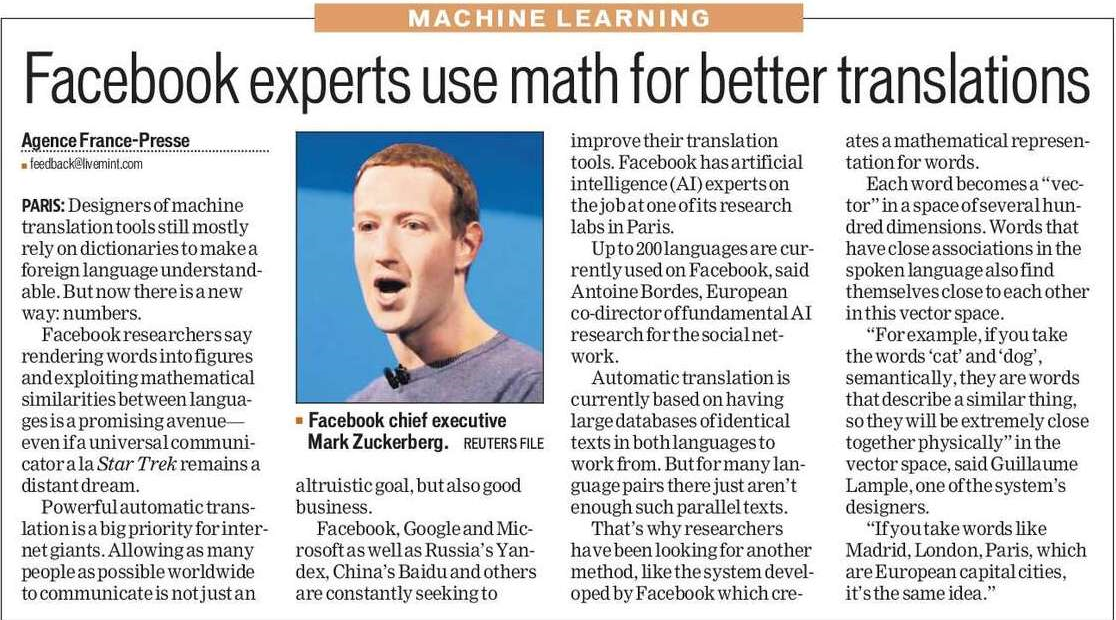 Use 